Publicado en Madrid el 14/09/2020 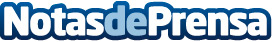 Reformas de los pavimentos de hormigón, según HormiPavimento.esHoy en día el hormigón es esencial en el sector de la construcción. Y los usos que se le han dado al mismo son bastante variados. Esto es así tanto por la resistencia del mismo como por su uso estético. Las edificaciones más vanguardistas utilizan pavimentos de hormigón con mucha frecuenciaDatos de contacto:Hormi Pavimentohttps://www.hormipavimento.es/662-509-096Nota de prensa publicada en: https://www.notasdeprensa.es/reformas-de-los-pavimentos-de-hormigon-segun_1 Categorias: Bricolaje Inmobiliaria Restauración Construcción y Materiales http://www.notasdeprensa.es